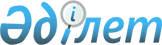 О внесении изменения в постановление Кабинета Министров Республики Казахстан от 10 марта 1995 г. N 231
					
			Утративший силу
			
			
		
					Постановление Правительства Республики Казахстан от 16 сентября 1996 г. N 1122. Утратило силу - постановлением Правительства РК от 27 июля 2005 г. N 781



      Правительство Республики Казахстан постановляет: 



      1. Внести в приложение к постановлению Кабинета Министров Республики Казахстан от 10 марта 1995 г. N 231 
 P950231_ 
 "О должностных окладах и штатной численности работников учреждений Министерства иностранных дел Республики Казахстан" следующее изменение: 



      по строке "Посольство Республики Казахстан в Китайской Народной Республике" цифру "1700" заменить цифрой "2300".



      2. Министерству иностранных дел и Министерству финансов Республики Казахстан привести ранее принятые решения в соответствие с настоящим постановлением.



      3. Настоящее постановление вступает в силу с 1 сентября 1996 года. 


     Премьер-Министр


  Республики Казахстан

					© 2012. РГП на ПХВ «Институт законодательства и правовой информации Республики Казахстан» Министерства юстиции Республики Казахстан
				